Entry Form – Brand Award2019 Men’s Brand of the Year(voted by Retailers)
Please read the “Brand Nomination Kit” before completing this form.The Brand Awards recognise the surf industry’s leading brands for across each category. Each Brand Award submission should include a 30 second video (Vibe Clip) to support the entry. Brands will be voted on considering quality of products, marketing execution, customer and sales service, profitability and contribution to the surf and boardsports industry.2019 Men’s Brand of the Year (Voted by Retailers)Please include a high-resolution JPEG image &/or video of maximum 30 seconds (Vibe Clip) to support each category you are entering. When voting, SBIA Retail Members will consider the following criteria:Product Sell throughRetail Value PropositionInnovation / progressivenessExcellence in design / marketing / instore product executionConsumer engagement and interest in the brandAre they easy do deal with – do they provide a high level of sales support and customer service.2019 SBIA SURF INDUSTRY AWARDS CHECKLIST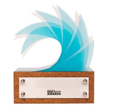 Company Name:Click here to enter text.Contact Name:Click here to enter text.Contact PhoneClick here to enter text.Contact Email:Click here to enter text.CategoryDescription (MAX. 70 words)Men’s Brand of the YearClick here to enter text.Read the 2019 SBIA Nomination Kit before completing this entry ☐Email admin@sbia.com.au to have a dropbox created☐Upload a business logo that is larger than 300kb in .jpeg format into the dropbox☐Complete the Entry Form and share the dropbox within your organisation if need be☐Upload the Entry Form into the dropbox ensuring it is complete by 26th July, 2019☐Ensure all images and videos for each category are uploaded to the drop box☐Mark the 2019 SBIA Surf Industry Awards date in your calendar – October 24th, 2019☐2019 Key Award Dates: Nominations Open: 24th May, 2019Nominations Close (Voted Categories):26th July, 2019Nominations Close (Judged Categories):8th August, 2019 Voting Opens (voting categories) & Tickets Available8th August, 2019 Voting Categories Closes:Judging Period (judged categories)23rd August, 2019 12th to 27th August, 2019 Finalists Announced (judged & voted categories):5th September, 2019Awards Night:Thursday 24th October 2019